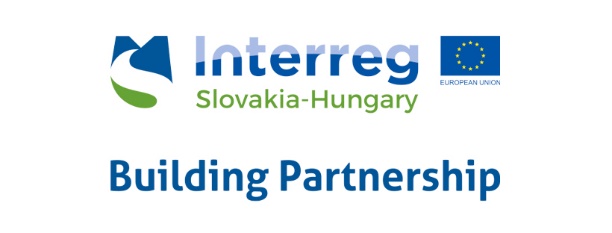 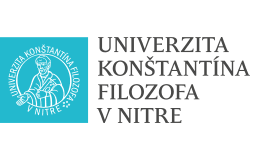 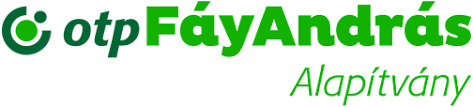 InvitationFaculty of Central European Studies of Constantine the Philosopher University in Nitra cordially invites you toClosing event of the prject „FinLitTales“,which will take place on December 6, 2022 (Tuesday)at 9:15 a.m. in room A-112 (Dražovská cesta 4, Nitra, Slovakia).The final event will take place within the framework of a joint project of the OTP Fáy András Foundation and the Faculty of Central European Studies of Constantine the Philosopher University in Nitra called Digital and Interactive Financial Literacy Tales (FinLitTales), aimed at innovative and interactive education in the field of financial literacy. During the event, representatives of the partner institutions will summarise and present the results and experiences of the project from the perspective of the two partners.The planned programme of the event:9:00-9:15: Registration9:15-9:20: Opening9:20-9:50: Presentation of the partners and the project (Ildikó Csejtei, OTP Fáy András Foundation and Dr. habil. Zsófia Bárczi, PhD., CPU)9:50-10:30: How do we do it? Interactive games and stories in education (Lilla Csufor, OTP Fáy András Foundation, Doc. Anikó N. Tóth, PhD., CPU, and Bc. Zsuzsa Hajabács, CPU)10:30-10:45: Discussion10:45: Closing remarksOnline participation is also possible. Online participation requires registration. You can register using the following online form: https://forms.gle/SWrxBqdcmXD4iNEU9The event is held in Hungarian language, translation is provided into Slovak language.We look forward to meeting you!The project is co-funded by the European Union from the European Regional Development Fund.www.skhu.euAbout the project:The aim of the FinLit Tales project was to develop financial awareness and financial literacy through interactive games based on folk tales among primary and secondary school students. The trainings were conducted through both "live" and online presentations. The project combines the wisdom of Slovak and Hungarian folk tales with the financial and economic challenges facing young people today, all through fairy tales and interactive games created by the project participants themselves. The experiential processing of information supported the integration of knowledge in students' learning, helping them to develop an effective, future-oriented approach to finance.R.S.V.P.: to 16:00, 5. 12. 2022 on +421 37 6408 853 or dfss@ukf.sk